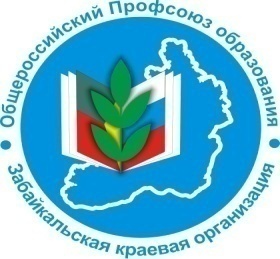 В ПРОФСОЮЗНЫЙ УГОЛОК   Информационный листок «Профсоюз помог». Выпуск № 1 январь 2022 г.Профсоюз помог включить в льготный стаж периоды работы в должностях социального педагога, воспитателя ГПД, воспитателя с ведением педагогической нагрузки в сельской школе.В 2020 года в краевую организацию Профсоюза обратилась член Профсоюза, учитель МОУ СОШ с. Комсомольское, Чернышевского района с просьбой об оказании юридической  помощи в судебном оспаривании отказа  Управления Пенсионного фонда  в назначении пенсии. Пенсионный фонд исключил из стажа работы педагога 3 года 8 месяцев 14 дней: 1 год 11 месяцев 14 дней в должностях социального педагога, воспитателя ГПД с ведением педагогической нагрузки дополнительно в СОШ п. Ареда;  1 год 9 месяцев в должности воспитателя с ведением педагогической нагрузки как учителя музыки и ИЗО по 3 часа в неделю в СОШ с. Комсомольское.  Краевой комитет Профсоюза оказал юридическую помощь в консультировании члена профсоюза, анализе представленных документов, составлении искового заявления в суд.Решением Чернышевского районного суда исковые требования педагога о включении данных периодов работы в льготный стаж были удовлетворены частично, были  исключены периоды нахождения в отпуске.Суд обязал Пенсионный фонд включить в стаж учителя все вышеуказанные периоды, сославшись на п. 6 Правил (утв. Постановление Правительства РФ от 29.10.2002 г. № 781), в котором указано что работа в должности учителя в общеобразовательных школах всех наименований расположенных в сельской местности (за исключением вечерних (сменных) и открытых (сменных) общеобразовательных школ) включается в стаж работы независимо от объема выполняемой учебной нагрузки.Чернышевский районный суд признал право работника на досрочную трудовую пенсию с 01.05.2020 применив пенсионную отсрочку 6 месяцев, т.к право у работника возникло в 2019 г.!!! В итоге удалось отстоять 2 года 3 месяца 3 дня  педагогического стажа, сумма перерасчета по пенсии составила 186 тысяч рублей.ВАЖНО! Напоминаем, что период отсрочки для выхода на пенсию в 2022 г. составляет уже 4 года. В случае если Вами уже выработан педагогический стаж (25 лет), рекомендуем незамедлительно обращаться в ПФР с заявлением о назначении досрочной страховой пенсии.  Если у Вас возникают вопросы, то их можно задать в краевой комитет профсоюза:г. Чита, ул. Ленина, 90, 3 этаж тел 8 (3022) 35 55 57  email: obkom.chita@mail.ru